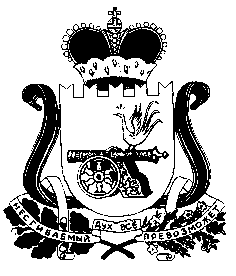 АДМИНИСТРАЦИЯ СНЕГИРЕВСКОГО СЕЛЬСКОГО ПОСЕЛЕНИЯШУМЯЧСКОГО РАЙОНА СМОЛЕНСКОЙ ОБЛАСТИПОСТАНОВЛЕНИЕот  27 января  2020 года                          № 6О внесении изменений впостановление АдминистрацииСнегиревского сельского поселения Шумячского района Смоленской области от 06.12.2018 г. №45              В соответствии с требованиями ст.157 Жилищного кодекса Российской Федерации, постановления Правительства Российской Федерации от 14.12.2005 г № 761 «О представлении субсидий на оплату жилого помещения и коммунальных услуг», постановления Администрации Смоленской области от 21.12.2005 г. № 375 «Об установлении региональных стандартов оплаты жилого помещения и коммунальных услуг»,              Администрация Снегиревского сельского поселения Шумячского района Смоленской области ПОСТАНОВЛЯЕТ:             1. в пункте 1.2 слова «природным газом и» исключить.             2. Контроль за исполнением настоящего постановления оставляю за собой.Глава муниципального образованияСнегиревского сельского поселенияШумячского района Смоленской области                                   В.А.Тимофеев